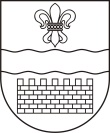 DAUGAVPILS PILSĒTAS DOMEDAUGAVPILS VALSTS ĢIMNĀZIJAReģ. Nr. 2719902518, Cietokšņa ielā 33, Daugavpilī, LV-5401, tālr./fakss: 65421633e-pasts: dvg@dautkom.lv, mājas lapa: www.daugrc.edu.lvDaugavpilī12.08.2016. UZAICINĀJUMSiesniegt piedāvājumuIepirkuma identifikācijas Nr. DVĢ 2016/1„Reprezentācijas preču iegāde Erasmus + stratēģiskās partnerības “Multikey” rezultātu izplatīšanai”Pasūtītājs: Iepirkuma priekšmets: reprezentācijas preču iegāde Daugavpils Valsts ģimnāzijas Erasmus + stratēģiskās partnerības “Multikey” rezultātu izplatīšanai saskaņā ar tehnisko specifikāciju.Iepirkums sadalīts daļās:Līmlapiņu un Z lapiņu bloki ar apdruku (ģimnāzijas un projekta logo).A4 bloknoti (salīmēti gar augšējo malu) ar apdruku (ģimnāzijas un projekta logo).Brošūru iesiešana.Roll up stendu apdruka.Piedāvājumu var iesniegt: pa pastu, elektroniski vai personīgi Cietokšņa ielā 33, Daugavpilī 105.kab. līdz 2016.gada 18.augustam plkst. 17:00. Pretendents ir tiesīgs iesniegt piedāvājumu par visām daļām vai arī par kādu atsevišķi. Katra daļa tiks vērtēta atsevišķi.Paredzamā līguma izpildes termiņš: līdz 2016.gada 31.augustam.Preces tiks iepirktas pa daļām saskaņā ar Pasūtītāja iepriekšēju pasūtījumu (rakstisku vai mutisku) līgumā noteiktajā kārtībā. Pasūtītājam nav pienākums nopirkt visas tehniskajā specifikācijā nosauktās preces. Piedāvājumā jāiekļauj:pretendenta rakstisks pieteikums par dalību iepirkuma  procedūrā, kas sniedz īsas ziņas par pretendentu (pretendenta nosaukums, juridiskā adrese, reģistrācijas Nr., kontaktpersonas vārds, uzvārds, tālrunis, fakss, e-pasts) – 1.pielikums;finanšu piedāvājums, aizpildot tehnisko specifikāciju (pielikums Nr.2). Cena jānorāda euro bez PVN 21%. Cenā jāiekļauj visas izmaksas.Piedāvājuma izvēles kritērijs: piedāvājums ar viszemāko cenu, kas pilnībā atbilst prasībām.Ar lēmumu varēs iepazīties Daugavpils Valsts ģimnāzijas mājaslapā sadaļā „Publiskie iepirkumi”.Direktore							G.MālnieceDirektores p.i.						I.Merzļakova        1.pielikumsPIETEIKUMSDaugavpilīKomersants___________________________________________________________________________                                                                   (nosaukums)Reģistrācijas Nr. _____________________________________________________________Juridiskā adrese ___________________________________________________________________________Nodokļu maksātāja (PVN) reģistrācijas Nr. ________________________________________tālr.,fakss___________________________ e-pasts__________________________________Kontaktpersonas amats, vārds, uzvārds, tālr.___________________________________________________________________________Bankas rekvizīti ______________________________________________________________________________________________________________________________________________________tā direktora (vadītāja, valdes priekšsēdētāja, valdes locekļa) ar paraksta tiesībām (vārds, uzvārds) personā, ar šī pieteikuma iesniegšanu:Piesakās piedalīties publisko iepirkumu likumā nereglamentētajā iepirkumā  „Reprezentācijas preču iegāde Erasmus + stratēģiskās partnerības “Multikey” rezultātu izplatīšanai”, identifikācijas numurs, piekrīt visiem Uzaicinājuma iesniegt pieteikumu nosacījumiem un garantē to un normatīvo aktu prasību izpildi. Pieteikuma iesniegšanas noteikumi ir skaidri un saprotami.____________________________(uzņēmuma nosaukums) apliecina, ka:visa sniegtā informācija ir pilnīga un patiesa;nekādā veidā nav ieinteresēts nevienā citā piedāvājumā, kas iesniegts šajā iepirkumā;nav tādu apstākļu, kuri liegtu tiesības piedalīties iepirkumā un izpildīt izvirzītās prasības;TEHNISKĀ SPECIFIKĀCIJAPasūtītāja nosaukumsDaugavpils Valsts ģimnāzijaAdreseCietokšņa iela 33, Daugavpils, LV-5401, dvg@dautkom.lv www.daugrc.edu.lv Reģ.Nr.LV90009737220Kontaktpersona Metodiķe Renāte Malnace, renate.malnace@gmail.com, tel.25904722Vārds, uzvārds,  amatsParaksts, DatumsPreces nosaukumsTehniskās prasības1.Līmlapiņu un Z lapiņu bloki ar apdruku (ģimnāzijas, programmas un projekta logo).Vāciņš 135 x 81 (mīkstie vāki, glancēti, ar apdruku)Līmlapiņas 72 x 72 (50)Līmlapiņas (5 krāsas) 12 x 442.A 4 bloknoti ar apdruku (ģimnāzijas un projekta logo).A4 bloknoti (salīmēti gar augšējo malu). Krāsaini logo gar augšējo un apakšējo malu. 25 lapas3.Brošūru drukaA5, glancēti mīkstie vāki, krāsaini32 lapas, ar skavām4.Roll up stendu apdruka3 (dažādi) roll up stendi, 120 x 200, lietošanai telpās un ārpus telpām